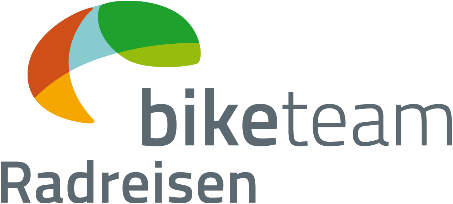 PRESSE-INFORMATIONMit dem Trekkingrad durch Reisfelder und tropischen Wald 
BIKETEAM Radreisen organsiert Asienurlaub der anderen Art Freiburg, 04.06.2019. Vietnam, Thailand, Myanmar oder Kambodscha, Sri Lanka, Taiwan und die Philippinen, so heißen sie, die fernen Reiseziele Asiens. Sie locken mit exotischer Natur und Kultur, einem Lebensstil, der ganz anders ist, als jener in Europa. BIKETEAM Radreisen weiß dieser Exotik noch eins aufzusetzen: Asien mit dem Trekkingbike. Ohne Busfensterscheibe dazwischen, führen die Touren des Radreisespezialisten direkt ins Leben dieser Länder. Reisende erleben so die Natur und Kultur direkt vom Sattel aus. Alle Angebote sind inklusive deutschsprachigem Tourguide und Gepäcktransfer.Vietnam auf dem Trekkingbike, das bedeutet kleine Straßen und Pfade durch Reisfelder des Mekong-Deltas, Erkunden der Hauptstadt Hanoi auf den typische ‚Cyclos‘ aber auch Übernachten auf einem Boot in der Halong-Bucht sowie der Besuch der alten Kaiserstadt Hue. Es ist die Kombination aus Natur und Kultur, die das Reisen in Asien so besonders macht. In Thailand sind es abwechslungsreiche Etappen durch die Kegelkarstlandschaften im Süden, mit Stops an Stränden und Touren durch die Regenwälder aber auch dem Besuch des Tiger-Höhlen-Tempels Wat Than Sua. Ein Erlebnis ist auch die Radreise durch Myanmar, eines der ursprünglichsten, buddhistisch geprägten Länder Asiens. Egal ob Vietnam, Thailand, Myanmar, Kambodscha, Sri Lanka, Taiwan oder die Philippinen – durch die Erkundung mit dem Fahrrad erfahren Radreisende die Länder auf sehr authentische Art und Weise. Übernachtungen in landestypischen Unterkünften ergänzen das individuelle Angebot. Nicht umsonst ist Asien eines der Schwerpunkte von BIKETEAM Radreisen und das schon seit vielen Jahren.Natürliche und kulturelle Vielfalt - Asienspezialist aus gutem Grund Geschäftsführer Peter Bär lernte viele der Länder bereits in jungen Jahren auf seiner Radweltreise kennen und schätzen. Die Leidenschaft ist geblieben, auch beruflich ist Asien eines seiner Steckenpferde geworden und das nicht ohne Grund, wie er sagt: „Mich begeistern die abwechslungsreichen Landschaftsformen, die buddhistische Kultur mit ihren gelassenen und entspannten Menschen aber auch das vielseitige und gute Essen.“ Für ausreichend Reisekomfort sorgt während jeder der Trekkingbike-Asienreise ein deutschsprachiger Guide, ein Transportauto für den Gepäcktransfer sowie ausreichend Verpflegung und umfangreiche Information vor und während der Reise. Die Tourenlängen liegen je nach Reise zwischen 18 und 21 Tagen bei Gruppengrößen ab vier Personen. Der Schwerpunkt Asien wird bei BIKETEAM Radreisen weiter ausgebaut, so Bär: „Mittlerweile bieten wir eine ganze Bandbreite an weiteren Reisezielen an, von Bhutan, über Indonesien, Kirgistan, Indien bis hin zum Sultanat Oman oder auch entlang der Seidenstraße.“Ausführliche Informationen zu Reiseterminen, Reiseverlauf, Leistungen und Anforderungsprofil der Asien-Trekkingbike-Reisen finden sich unter www.biketeam-radreisen.de.  
Das BIKETEAM steht persönlich per Telefon, E-Mail und Internet-Chat für Fragen und weitergehende Informationen zur Verfügung. 3.262 Zeichen (ohne Leerzeichen)Über BIKETEAM RadreisenBIKETEAM Radreisen mit Sitz in Freiburg ist ein weltweiter Spezialanbieter für Radreisen mit Trekkingbike- sowie Rennrad- und Mountainbikes. BIKETEAM trägt das TourCert-Siegel für sozial- und umweltfreundlichen Tourismus und bekennt sich zu einem nachhaltigen Tourismus. Der Veranstalter ist außerdem Mitglied im Verband forumandersreisen (www.forumandersreisen.de).Ansprechpartnerin Stephanie ReisenbergerLise-Meitner-Straße 279100 FreiburgTel.: 0761 – 556 559 29Fax: 0761 – 556 559 49E-Mail: presse@biketeam-radreisen.deWeb: www.biketeam-radreisen.de